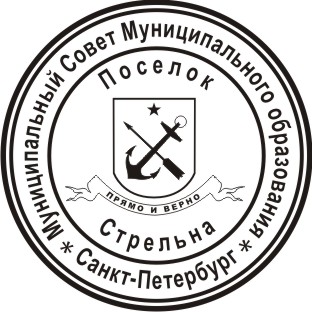 Муниципальный СоветМуниципального образования поселок СтрельнаVI созываРЕШЕНИЕ (проект)____________________							                       		    № ____Об объявлении конкурса на замещение должности муниципальной службы Главы местной администрации  Муниципального образования поселок СтрельнаВ соответствии с Федеральным законом от 06.10.2003 № 131-Ф3 
«Об общих принципах организации местного самоуправления в Российской Федерации», Законом Санкт-Петербурга от 23.09.2009 №420-79 «Об организации местного самоуправления в Санкт-Петербурге», Уставом Внутригородского муниципального образования Санкт-Петербурга поселок Стрельна, Положением «О порядке и условиях проведения конкурса  на замещение  должности главы местной администрации Муниципального образования поселок Стрельна», утвержденным решением Муниципального Совета Муниципального образования поселок Стрельна от 07.10.2014 №05МУНИЦИПАЛЬНЫЙ СОВЕТРЕШИЛ:Объявить  конкурс на замещение должности муниципальной службы Главы местной администрации Муниципального образования поселок Стрельна.Конкурс на замещение должности муниципальной службы Главы местной администрации Муниципального образования поселок Стрельна назначить на __________ часов _________ число ________________ по адресу: Санкт-Петербург, поселок Стрельна, Санкт-Петербургское шоссе, д.69, литер А.Назначить членами конкурсной комиссии депутатов Муниципального Совета Муниципального образования поселок Стрельна: ___________, ____________, _____________.Опубликовать в газете «Вести Стрельны» порядок проведения конкурса на замещение должности муниципальной службы Главы местной администрации Муниципального образования поселок Стрельна, его условий, сведений о дате, времени и месте его проведения, а также проекта трудового договора не позднее чем за 20 дней до дня проведения конкурса.Направить Губернатору Санкт-Петербурга заверенную копию решения о проведении конкурса, заверенную копию решения о порядке проведения конкурса и заверенную копию решения, в котором указано общее количество членов конкурсной комиссии, установленное муниципальным советом.Контроль за исполнением настоящего решения возложить на _____________________________.Решение вступает в силу со дня его принятия.Глава муниципального образования,исполняющий полномочия председателя          Муниципального  Совета                                                                       ___________________